Группа 1-5 БФДОПУСКИ И ТЕХНИЧЕСКИЕ ИЗМЕРЕНИЯ   Власова Наталья Александровна2 урок – 2 часаТема урока: Шероховатость поверхностиЗадание к уроку: Ознакомиться с лекционным материалом урока, выполнить задания(ответить на вопросы). Оформить задания(ответы на вопросы) в электронном виде либо фото. Сдать до 19.11.2020 в VK. Ссылка https://vk.com/id308588669 P.S. не забываем писать ФИО и группу на своих заданиях!Лекционный материал урока:Шероховатость поверхностности (отклонение 4 порядка)ГОСТ 25 142-82 Шероховатость поверхностности и определение введен с 01.01.1983г.Определяется пластической деформацией поверхностного слоя при стружкообразовании, копированием профиля инструмента, вырыванием частиц.Зависит в значительной степени от геометрии режущего инструмента и режимов обработки.Совокупность микронеровностей с относительно малыми шагами– шероховатость (4 порядок);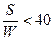 – волнистость (3 порядок)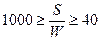 – отклонение формы ( 1 порядок)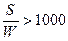 Шероховатость является следом инструмента по обрабатываемой поверхностности.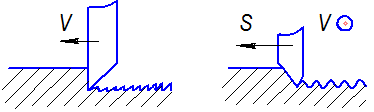 продольное (V) поперечноеОбычно шероховатость определяется в поперечном направлении в пределах ограниченного участка базовой длинны l. ГОСТ 2789-73 «Шероховатость поверхностности» устанавливает следующие значения базовой длины: 0,01; 0,03; 0,08; 0,25; 0,80; 2,5; 8; 25мм.Шаг других видов неровностей (волнистость и др.) должен быть больше базовой длины.В пределах l – не менее 5 шагов шероховатости.Базой для отсчета отклонений является средняя линия m, имеющая форму номинального профиля. Она проведена так, что в пределах базовой длинны l среднее квадратичное отклонение профиля (сумма квадратов ) минимально.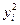 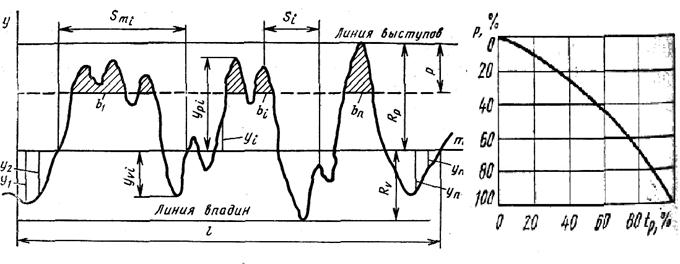 Или равны площади полуволн выше и ниже m.Количественная оценка шероховатости производится по 6 параметрам:1. Rz – высота неровностей профиля по десяти точкам (по 5 наивысшим выступам Нi max и по 5 наинизшим впадинам Hi min) 2. Rа – среднее арифметическое отклонение профиля.Rz и Rа – основные высотные характеристики.До 1975г. по ГОСТ 2789-59 существовало 14 классов шероховатости.В ГОСТ 2789-73 даны ряды (без разбивки на классы)3. Rmax – наибольшая высота неровностей профиля – расстояние между линией выступов и линией впадин. Линия выступов и линия впадин проведены через наивысшую и наименьшую точки профиля (в пределах l) параллельно базовой линии m/4. Sm – средний шаг неровностей (по средней линии).5. S – средний шаг по неровностей по вершинам.6. tp – относительная опорная длина профиля.– показывает, что будет происходить с поверхностью по мере ее износа.Обозначение шероховатости на чертежах.ГОСТ 2309-68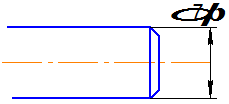 По ГОСТ 2.309-73 параметры шероховатости поверхности могут задаваться 3 путями.1. Одной цифрой – предельным значением.Rz0,08; S 0,032; t5070; на чертежах Ra не пишется.2. Параметр задается диапазоном изменения.Rz0,080 в две строки! t50 40 при износе 50% относительная опорная длина от 20 до 40%0,032 203. Задается номинальное значение и предельное отклонение:Rz80-10% t5070±40% Sm0,63+20%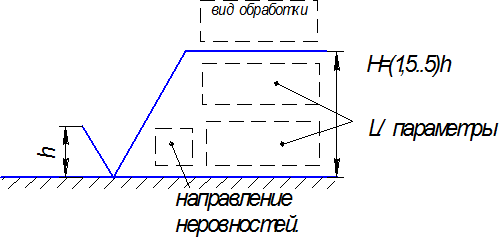 –– любой способ получения поверхности.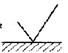 –– со снятием слоя материала (стружки).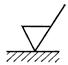 –– без снятия стружки (литье, ковка, штамповка и т.д.)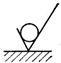 Направление неровностей и их обозначения.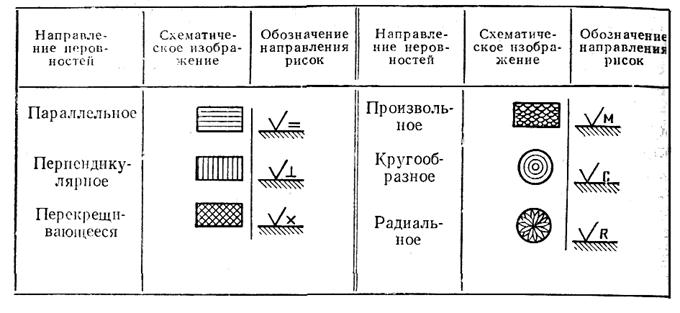 Чтобы не занимать чертеж – упрощенное обозначение:Чертеж Технические требования: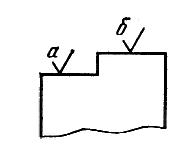 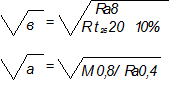 Остальные поверхности :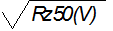 Влияние, шероховатости, волнистости, неточности формы и расположения поверхностей и осей на качество деталей машин.Отклонение расположения могут сделать невозможной собираемость сборочных единиц.Отклонение формы уменьшают контактную жесткость и ведут к изменению характера посадок.В подвижных посадках зазор получается неодинаковый или равный 0. При этом имеет место вырывание частиц, увеличение зазора, жидкостное трение заменяется полужидкостным.В неподвижных посадках гарантированный натяг не получается равномерным и не обеспечивает передачу крутящего момента.Отклонение формы делают невозможной герметизацию.Грубообработанные поверхности быстрее коррозируют.Неровности являются концентраторами напряжений, снижают усталостную прочность деталей.Оптимальная шероховатость – получается после приработки, обеспечивает минимальный износ. Сохраняется неизменной при длительной эксплуатации.Необходимо назначать начальную шероховатость близкую к оптимальной. Задание:Ответить на вопросыИзобразить любой способ получения поверхности.Что такое шероховатость поверхностности.Как обозначается шероховатость на чертежахПеречислить 6 параметров количественной оценки шероховатости 